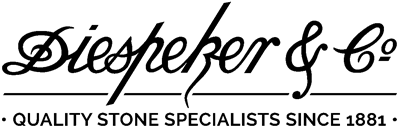 Press Release for immediate releaseSTARTSDiespeker launches stunning black terrazzo to UK marketLondon terrazzo and natural stone specialist Diespeker & Co has announced the addition of a striking terrazzo to the company’s standard range. Custom made and exclusive to Diespeker, the new black terrazzo TE081B features green, orange and yellow chippings.This terrazzo, available honed or polished, is the perfect option for countertops as well as tiles and slabs for flooring and cladding. It is a resin material meaning it is a durable material. One additional benefit is its lightness in comparison to cement terrazzo, enabling easier handling at installation stage.The black terrazzo has a directly opposite design TE081 in neutral cream, also containing greens, oranges and yellows. Combining the two in a single interior project could present designers with exceptional creative possibilities.This select black terrazzo can be ordered now, with stocks expected to be ready in July. The terrazzo comes as tiles (including most popular size 600x600x20mm) in a honed finish to comply with slip resistance regulations, and slabs in 12mm, 20mm and 30mm thickness. Countertops can be ordered on an individual basis due to the unique qualities of specific projects priced from £800 sqm with tiles starting at £145 sqm (prices excluding vat).Email sales@diespeker.co.uk for more information. ENDSNotes to EditorImage – no credit requiredBlack terrazzo by DiespekerAbout DiespekerDiespeker & Co is a specialist supplier of natural stone and man-made materials for flooring, tiles, cladding, worktops and treads, for the commercial and domestic sectors. The company was founded in 1881 in Hamburg and expanded into London where it was one of the first companies to offer terrazzo and mosaic to the UK market. Diespeker offers a rare service at its factory in South East London where traditional hand-casting skills are employed to create bespoke designs. This enables the company to also match existing materials for refurbishment projects. The factory boasts the latest in Italian cutting and polishing machinery, as well as an impressive showroom displaying over 500 standard tile designs. Standard materials are imported from trusted suppliers in Italy where they can be cut to a much thinner finish than in the UK if required. The full service includes site surveys, technical support, drawing, supply and installation and an exceptional aftercare package. Diespeker has supplied and installed standard and bespoke solutions for such prestigious clients as The Royal Academy, The Waldorf Hotel, Bob Bob Ricard, London Coliseum, Paul Smith and Wimbledon Tennis Club. www.diespeker.co.ukReader Enquiriessales@diespeker.co.uk020 7358 0160Media EnquiriesSue CadeTerra Ferma Mediasue@terrafermamedia.com07850 642102